МУНИЦИПАЛЬНОЕ КАЗЁННОЕ УЧРЕЖДЕНИЕ КУЛЬТУРЫ
«СТРЕЛИЦКИЙ ГОРОДСКОЙ ДВОРЕЦ КУЛЬТУРЫ»


Отчёт о проведении субботнего летнего вечера (06.08.2022)
  Вечером 6 августа МКУК «Стрелицкий ГДК» подготовил для детей и взрослых летнюю программу субботнего вечера. Несмотря на то, что солнце зашло позднее, чем мы думали, дети насладились просмотром мультфильма на большом экране, устроившись на траве с попкорном и напитками. После просмотра состоялась дискотека для всех поколений: музыка, танцы и отличное настроение украсили субботнее мероприятие.
Присутствовало 250 человек.

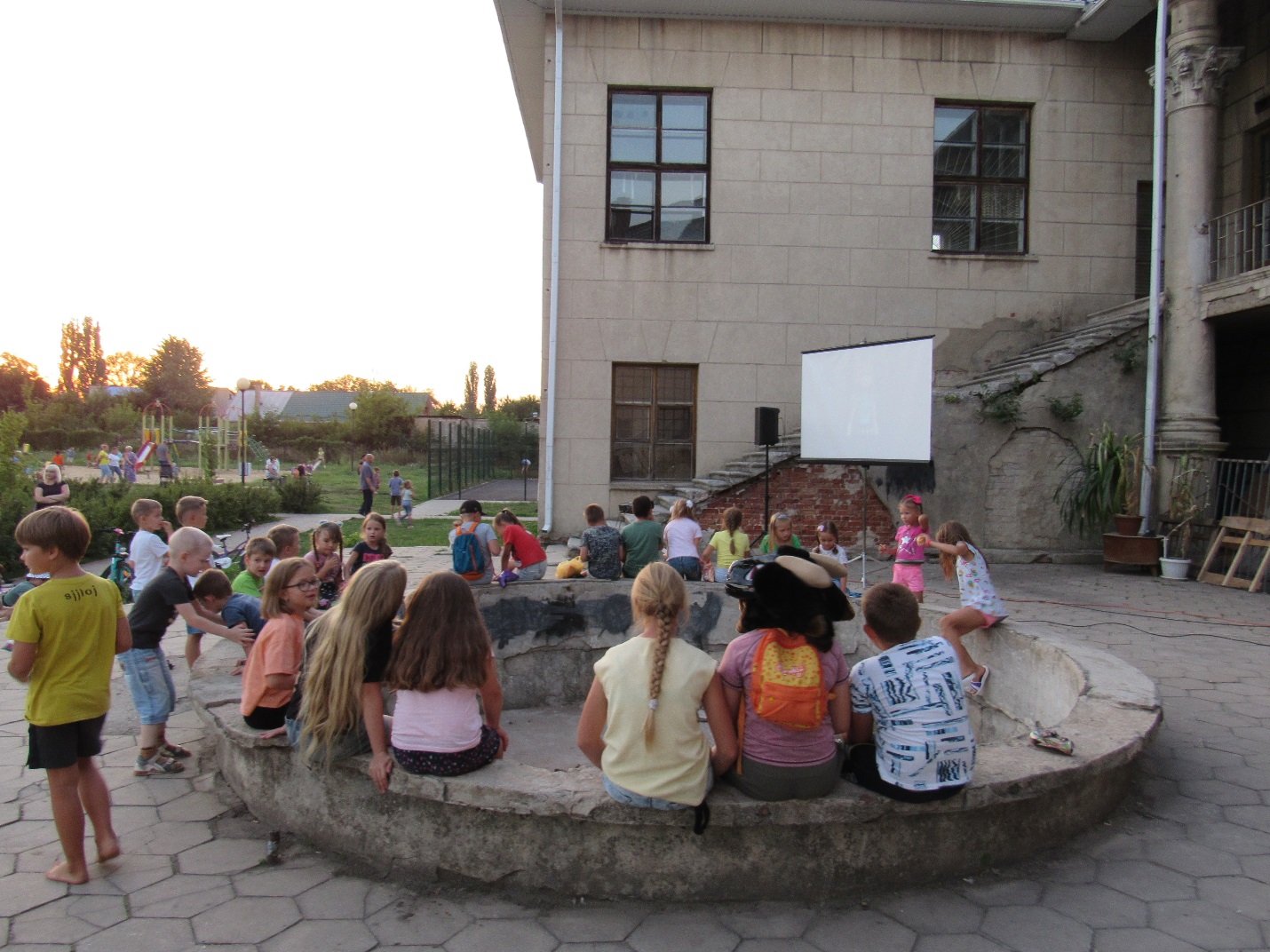 